סימן מים בוורדהוספת טקסט רקע או תמונת רקע למסמך.לדוגמא:"סודי ביותר""דחוף""מחלקת גזברות"לוגו חברהלהוספת סימן מים:תפריט עיצוב -> סימן מים (נמצא בצידה השמאלי של שורת הפקודות)
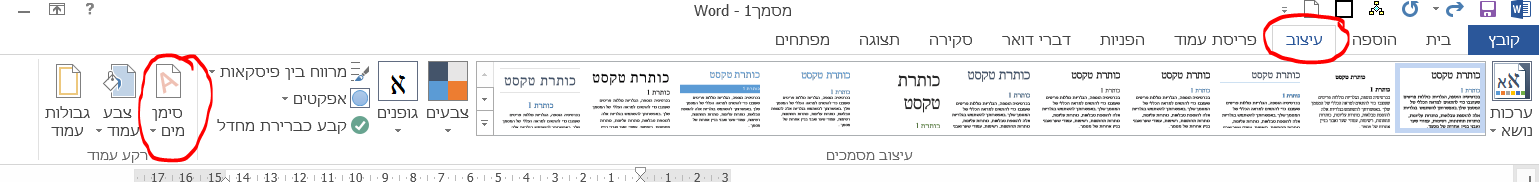 בחלון שנפתח ניתן:לבחור תבנית עיצוב מוכנה מראש

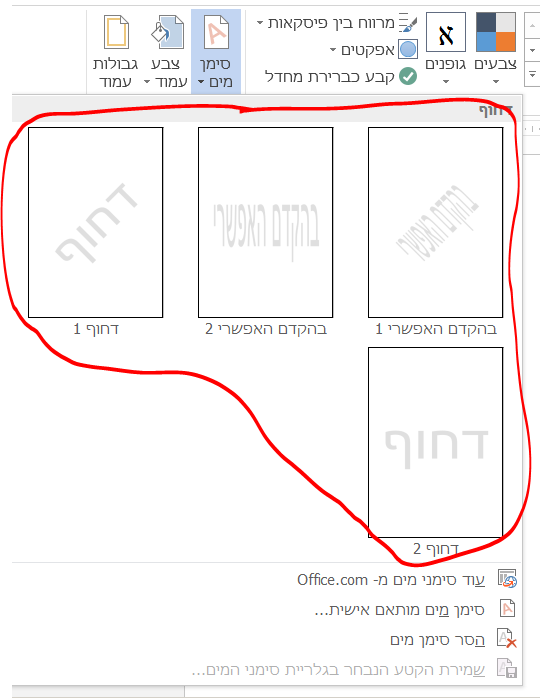 להוסיף ולערוך מלל עצמאית ע"י
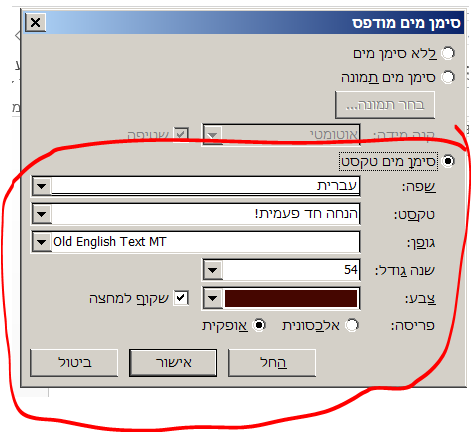 בחירת "סימן מים מותאם אישית"בחירת המלל הרצוי תחת תפריט "טקסט" או ללחוץ בתוך התפריט ולהקליד את הטקסט הרצויבחירת גופןגודלצבעכיוון טקסטשקיפותפריסה: אלכסונית או אופקית
הוספת תמונה כסימן מים:בחלון שנפתח יש לבחור "סימן מים תמונה" ולבחור תמונה רצויה
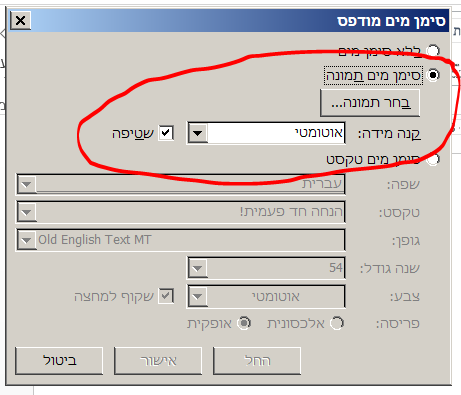 יש להגדיר:קנה מידהלסמן V אם מעוניינים לבצע "שטיפה" -> שקיפות חלקית לתמונת רקעניתן ללחוץ על "החל" לתצוגה מקדימה על המסמך עצמו.